Réunion Ouverte de Coordination29-30 septembre, Bruxelles ITUH, Boulevard du Roi Albert II, 5 – Salle C, 1er étageAgenda réviséPoints fortsLINDA McAVAN, nouvelle présidente de la Commission du Développement du Parlement Européen nous rejoindra mardi après-midi pour une discussion sur le programme de la Commission et sur la coopération avec les syndicats.  Les programmes de financements des syndicats par l’UE sont des opportunités permanentes et des défis. Après notre expérience de l’année passée, nous proposons de discuter notre stratégie pour la période à venir dans la mesure où un certain nombre d’appels à propositions sont en voie d’élaboration pour 2015.L’Assemblée Générale des Nations Unies est actuellement en train de dresser le bilan des différents débats sur les Objectifs de Développement Durable et établira son agenda la semaine précédant la ROC. Nous discuterons notre plan stratégique pour 2014-2015 afin d’optimiser notre plaidoyer vis-à-vis des ODD et du Financement du Développement.  Lundi 29 septembreMises à jour du RSCD depuis http://www.ituc-csi.org/IMG/docx/flt_643_web_report_sao_paolo_fr.docxSao Paulo et questions de gouvernance9.30h – 10.30hSuivi du Congrès de la CSI : conclusions de la sous-plénière et plan de travail de la CSI pour le futur (voir le rapport du Congrès).10.30h – 11.00hRéunions Ouvertes de Coordination et composition du Groupe de Pilotage (voir le rapport de la RG à Sao-Paulo). 11.00h – 11.30h Pause café 11.30h – 12.30hGroupes de travail du RSCD Réunion de « Global Unions » sur le développementCommunication et stratégie d’information du RSCD12.30h – 14h Pause déjeunerPlaidoyer syndical sur le développement14.00h – 15.30hONU: +2015: les Objectifs de Développement Durable Le Financement du Développement15.30h – 16.00h Pause café 16.00h – 17.30hOCDE/CAD: compte-rendu de l’APDLe Partenariat des OSC pour l’efficacité du développement (CPDE) 19.30h Diner au “Cercle des Voyageurs”Mardi 30 septembre9.30 – 10.30hFinancements des syndicats par l’UE : approche future10.30h – 11.00h Pause café Plan d’action du RSCD11.00h-12.30hPlan d’action globalPost 2015OCDE/CAD Financement du DéveloppementUnion EuropéenneApproche fondée sur les droits de l’Homme (HRBA) et secteur privé Gouvernance mondialeDialogue social pour le développementÉvaluation des capacités organisationnelles (OCA)Coopération sud-sud et triangulaire12.30h – 14h Pause déjeuner14.00h – 15.30h Intervention de Linda McAvan (Présidente de la Commission du Développement du Parlement Européen)15.30h – 16.00h Pause café Plan d’action du RSCD (continuation)16.00h – 17.00hPlans d’actions régionaux 2014-2015: état des lieuxAfrique: ajustement du plan de travail 2014-2015AL: Réunion partenariats en Amérique Centrale et plan de travail 2014-2015Asie: Atelier régional en décembre (à confirmer) Autres sujetsForum Politique de l’UE pour le DéveloppementAnnée Européenne du Développement: échange de points de vueNouvelles des affiliés17.00hConclusions et prochaine réunion (Réunion Générale 2015 : agenda et changement de lieu)Avertissement IMPORTANTSéminaire annuel SYNDICATS – OCDE/CAD29-30 OCTOBRE 2014PARIS OCDEM. Eric Solheim, le Président du Comité d’Aide au Développement de l’OCDE (réunissant les agences de développement majeures), a accepté d’organiser le 30/10 un échange entre les syndicats (RSCD en coopération avec le TUAC) et les délégués du DAC (représentants des agences de développement nationales) sur les positions syndicales concernant l’engagement du secteur privé dans le développement. De plus, nous proposons de nous réunir le 29 afin de se préparer à cet échange et également afin d’avoir une discussion avec les officiels de haut-niveau du CAD sur les réformes de l’Aide Publique au Développement (APD), qui est actuellement en discussion par les agences.La CSA propose par la même occasion (le 28) une réunion avec ses partenaires de coopération (cela sera confirmé par la CSA en temps voulu). Veuillez noter les dates. De plus amples détails vous seront envoyés sous peu.     Meeting supported by the ITUC and the Non State Actors Thematic Programme of the EU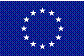 